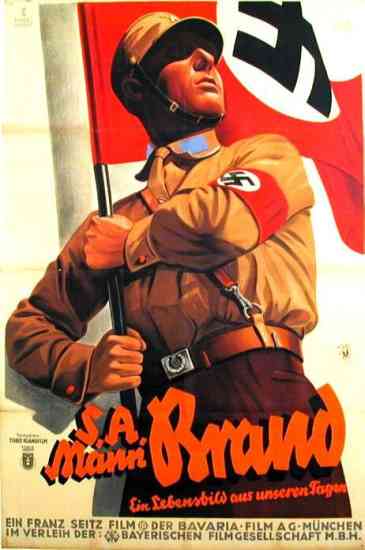 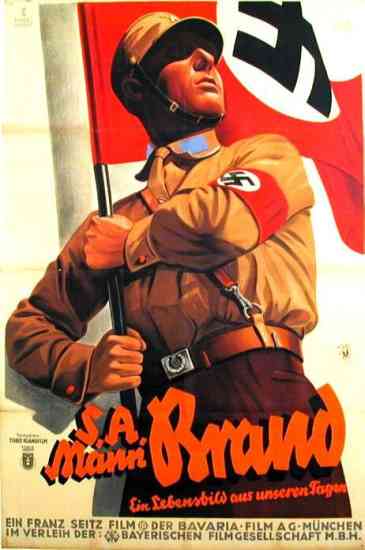 The Weimar RepublicWho was in charge of Germany before WW1?What was the name of the new Socialist leader?Why do you think he may be disliked from the start?Name all the terms of the Treaty of Versailles and explain what it meant for Germany.The Weimar ConstitutionFill in the gaps:Opposition to Weimar:Occupation of the Ruhr and Hyperinflation:The Golden Years:Describe the following and judge how successful they were:The Rentenmark:The Dawes Plan:The Locarno Pact:The Kellogg-Briand Pact:The Young Plan:The Rise of the Nazis:                               Nazi tactics  Hitler’s personal appeal                     The Great DepressionWeaknesses of the Weimar Republic	          PropagandaPlan the following exam question:How far was The Great Depression the main reason for Nazi support?The Secret Deal:In March 1932, Hitler challenges Hindenburg for the Presidency. He comes second. In the July 1932 election, the Nazis get ___________ seats. They are now largest party in the Reichstag. Hitler demanded the post of _______________ from Hindenburg but he would not give it to him. Hindenburg viewed Hitler as a thug. He keeps Chancellor Von Papen in place Von Papen loses the confidence of Hindenburg as he had ________________ from the Reichstag. _____________________ persuades Hindenburg to give him the job as Chancellor and Von Papen is annoyed at being pushed out, he becomes determined to regain power. However, ________________ also does not have the support of the Reichstag, as the Nazi party continuously ______________ whenever he attempted to pass laws. Von Papen, looking for revenge, meets with Hitler in secret in _________________. He suggests to Hitler that he could lead the government along with other Nationalist leaders with Von Papen as ____________________. Scheming and plotting took place. Leading businessmen were persuaded by Von Papen that Hitler would be the right man to lead Germany and save it from Communism. Von Papen convinces President Hindenburg to give Hitler the job as _______________. He said he could control Hitler like a __________________. Hindenburg is persuaded as he is fearful of a civil war if he does not give Hitler the job. They also believed they could control Hitler because there were only ________ Nazis in the Cabinet. On the _________________________________ Hitler is made Chancellor of Germany. He had achieved it by legal and democratic means.	Consolidation of Power: Chancellor to dictatorList 3 things that limited Hitler’s power after he became Chancellor:1.2. 3.Describe the event and explain how it allowed Hitler to consolidate power: Plan the following exam question:Explain why the Reichstag Fire of 1933 was important in Hitler’s consolidation of power between 1933 and 1934?Context:Describe:Explain how important:Nazi Control:How did Hitler control the people by using the carrot and the stick? Write around the scales. Don’t forget to include the different economic organizations set up by Hitler.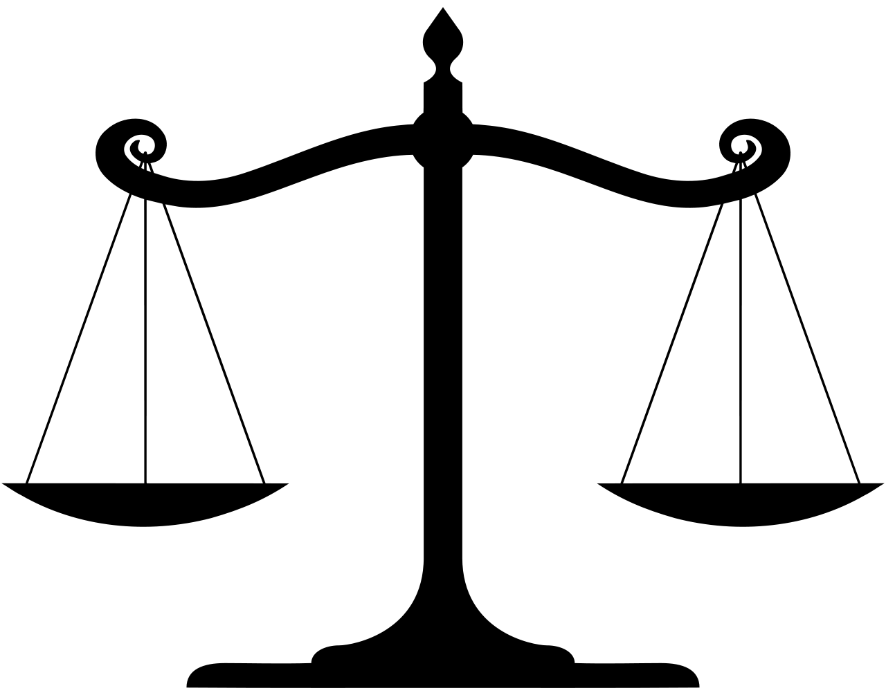 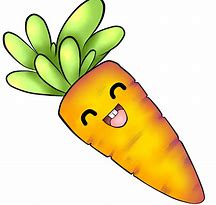 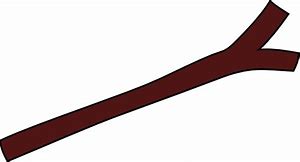 Were the scales balanced or unbalanced in Nazi Germany? Why?____________________________________________________________________________________________________________________________________________________________________________________________________________________________________________________________________________________Life for women:Annotate the pre-1933 woman and the post-1933 woman. How did the Nazis change women’s lives?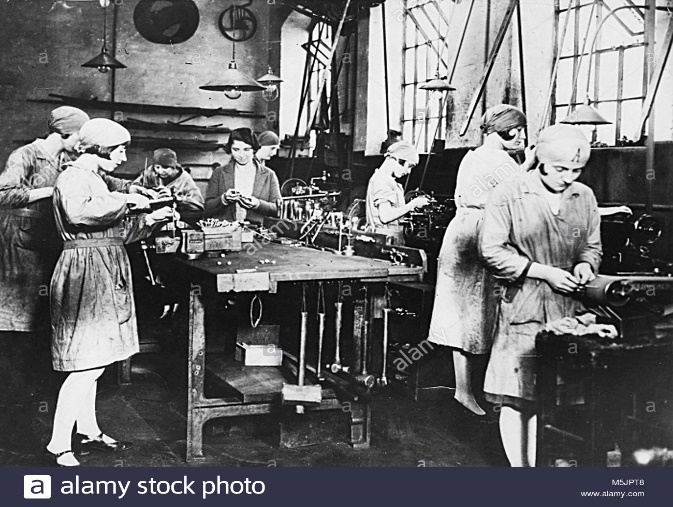 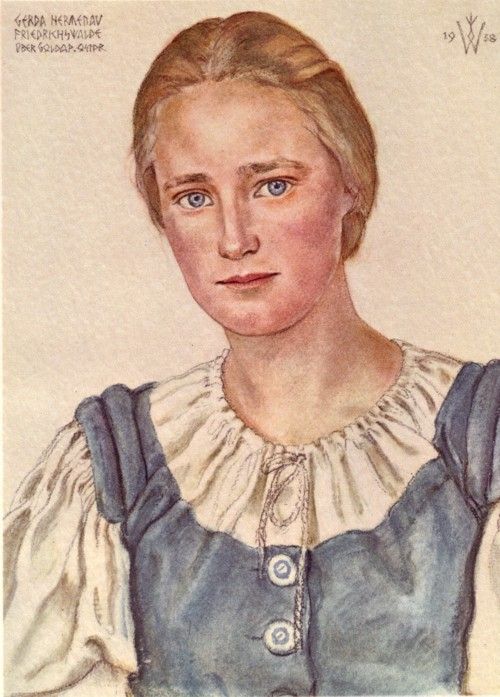 Did all women’s lives change?______________________________________________________________________________________________________________________________________________________________________________________________________________________________________________________________________________________________________________________________________________________________________________________________________________________________Children in Nazi Germany:Draw on and label the image to show what a Nazi school would look like. Think about lessons, textbooks, teachers, students, decorations etc. Challenge – how would life differ for boys and girls? How would life differ for Jewish children?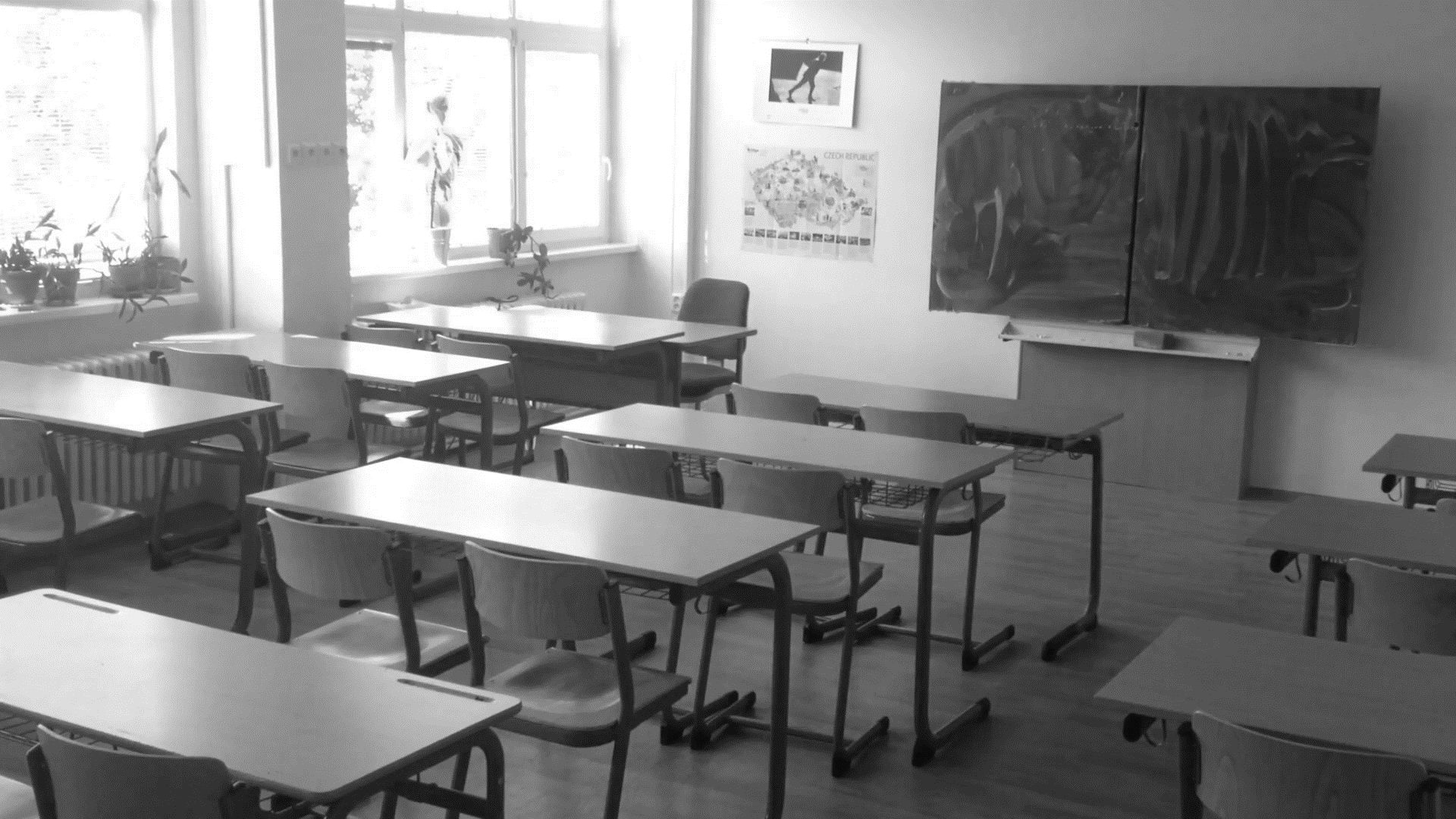 The Treatment of Jewish people in Nazi Germany:Fill in the graph on how the treatment of Jews changed over time.Annotate on the graph what the main turning points were and why.HorrificBad        1933     1934     1935     1936     1937     1938     1939     1940     1941     1942     1943     1944     1945Plan and answer one of the following questions (6m)How far did the lives of women change under the Nazis?How far did the lives of children change under the Nazis?How far did lives change during WW2?How far did the lives of Jews change either from 1933-1939 OR 1939-1945?________________________________________________________________________________________________________________________________________________________________________________________________________________________________________________________________________________________________________________________________________________________________________________________________________________________________________________________________________________________________________________________________________________________________________________________________________________________________________________________________________________________________________________________________________________________________________________________________________________________________________________________________________________________________________________________________________________________________________________________________________________________________________________________________________________________________________________________________________________________________________________________________________________________________________________________________________________________________________________________________________________________________________________________________________________________________________________________________________________________________________________________________________________________________________________________________________________________________________________________________________________________________________________________________________________________________________________________________________________________________________________________________________________________________________________________________________________________________________________________________________________________________________________________________Opposition to the Nazis:Describe what the following groups did to oppose the Nazis: 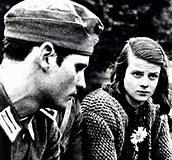 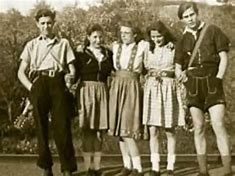 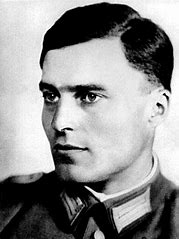 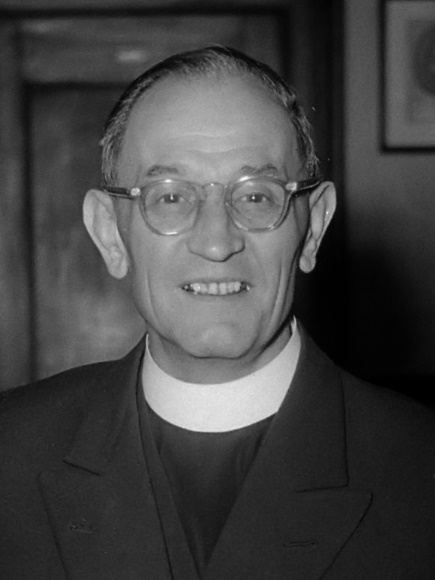 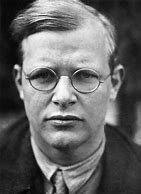 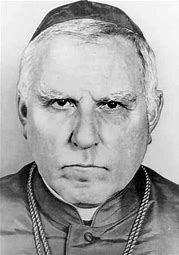 	Life during World War Two:How far did life change during the War? What was the turning point and why? ____________________________________________________________________________________________________________________________________________________________________________________________________________________________________________________________________________________The Division of Germany:What was decided at the Yalta and Potsdam conferences and why?What were the Nuremburg Trials and why were they important?_________________________________________________________________________________________________________________________________________________________________________________________________________________________________________________________________________________________________________________________________________________________Draw and label a scene from East and West Germany in the boxes:Berlin BlockadeExplain the Berlin Blockade using the following source: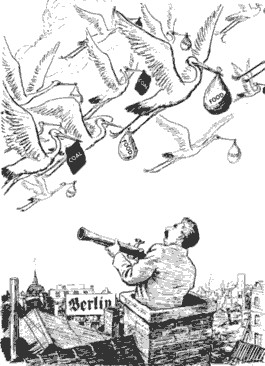 ___________________________________________________________________________________________________________________________________________________________________________________________________________________________________________________________________________________________________________________________________________________________________________________________________________________________________________________________________________________________________________________________________________________________________________________________________________________________________________________________________________________________________________________________________________________________________________________________________________________________________________________________________________________________________________________________________________________________________________________________________________________________________________________________________________Berlin Wall: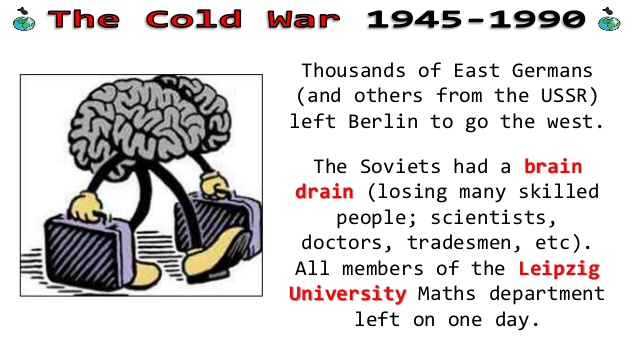 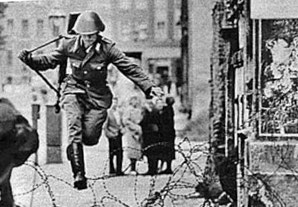 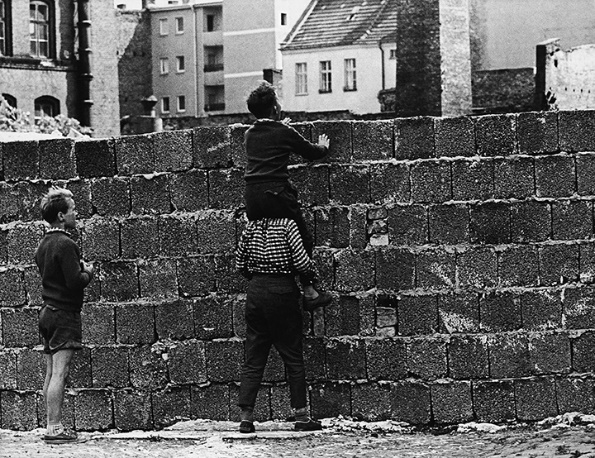 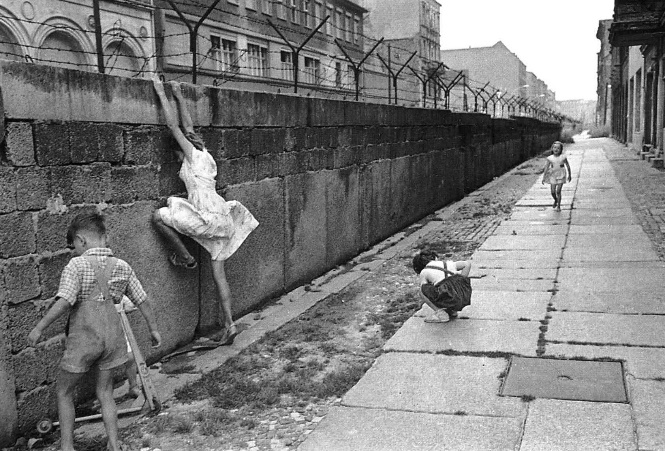 Explain how and why the Berlin Wall evolved?________________________________________________________________________________________________________________________________________________________________________________________________________________________________________________________________________________________________________________________________________________________________________________________________________________________________________________________________________________________________________________________________________________________________________________________________________________________________________________________________________________________________________________________________________________________________________________________________________________________________________________________________________________________________________________________________________________________________________________________________________________________________________________________________________________________________________________________________________________________________________________________________________________________________________________________________________________________________________________________________________________________________________________________________________________________________________________________________________________________________________________________________________________________________________________________________________________________________________________________________________________________________________________________Willy Brandt and OstpolitikDescribe Ostpolitik in 5 key points.1.2.3.4.5.How significant was Ostpolitik?___________________________________________________________________________________________________________________________________________________________________________________________________________________________________________________________________________________________________________________________________________________________________________________________________________________________________________________________________________________________________The Reunification of GermanyHow and why did Mikhail Gorbachev learn from this image of events at Tiananmen Square? What did he do differently?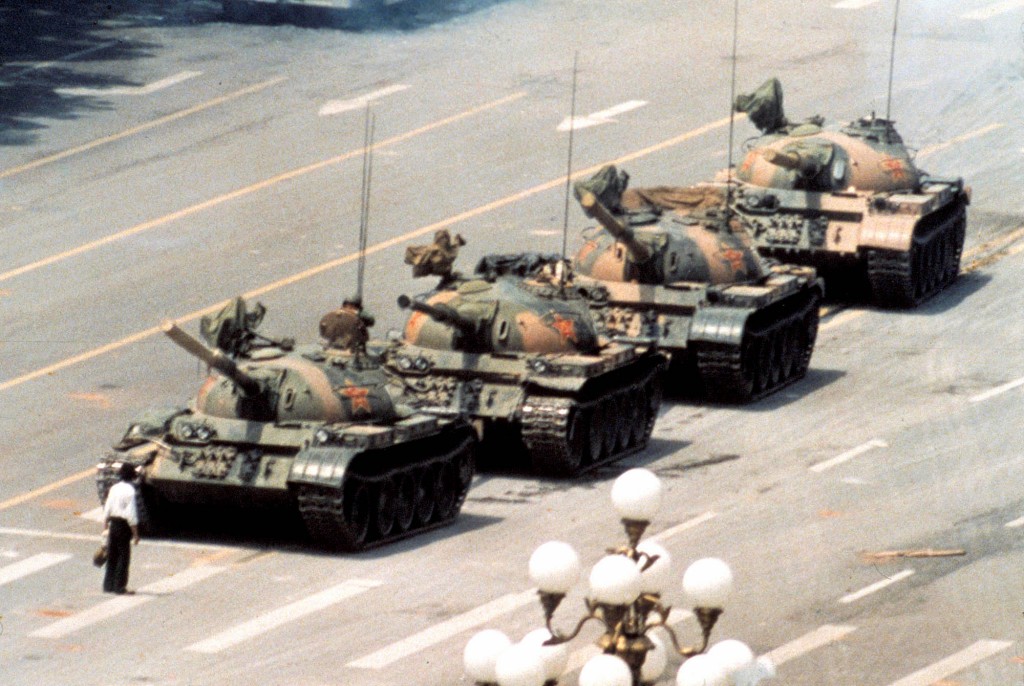 ___________________________________________________________________________________________________________________________________________________________________________________________________________________________________________________________________________________________________________________________________________________________________________________________________________________________________________________________________________________________________________________________________________________________________________________________________________________________________________________________________________________________________________________________________________________________________________________________________________________________________________________________________________________________________________________________________________________________________________________________________________________________________________________________________________Describe the role of Helmut Kohl in the reunification of Germany. What 5 key things did he do and how did they contribute to the reunification? 1.2.3.4.5. How significant was Helmut Kohl in the reunification of Germany?___________________________________________________________________________________________________________________________________________________________________________________________________________________________________________________________________________________________________________________________________________________________________________________________________________________________________________________________________________________________________TopicTick when completed Teacher signature- completed RedAmber GreenTreaty of Versailles and the ConstitutionOpposition to WeimarOccupation of the Ruhr and Hyperinflation Golden Years Rise of the Nazis  Chancellor to Dictator Control of the people  Life for women and children Treatment of Jews  Opposition to the Nazis Life during World War II The division of Germany into East and WestThe Berlin Blockade and the Berlin WallWilly Brandt and OstpolitikHelmut Kohl and the ReunificationTermDescribe it:How would this affect Germany?BRATSStrengthsWeaknessesThe Spartacist UprisingThe Kapp PutschThe Munich Beer Hall PutschWho?When?Why?What happened?How was it stopped?How significant was it?AgreeDisagreeConclusion:DateEvent27th Feb 1933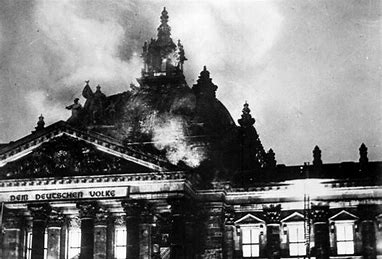 28th Feb 1933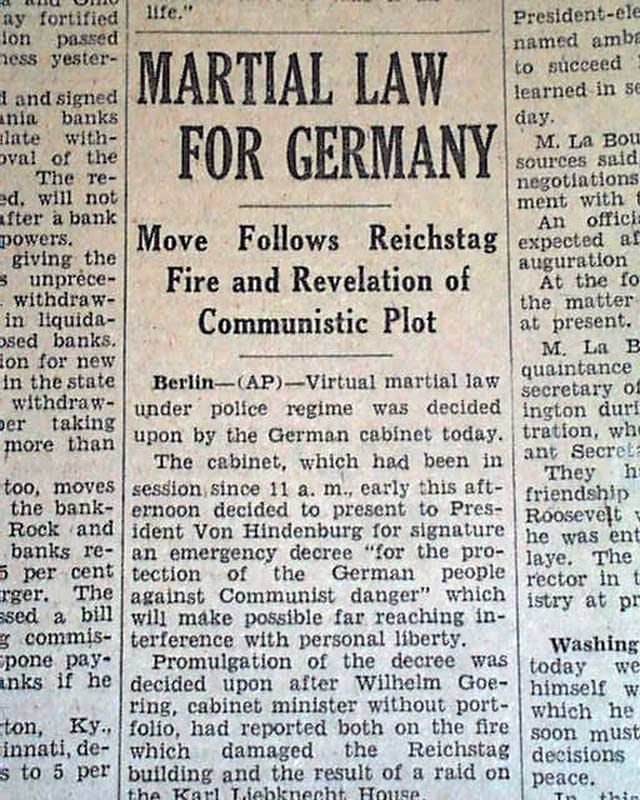 23rd March 1933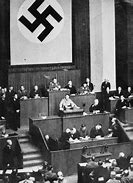 March-July 1933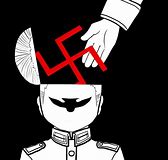 30th June 1934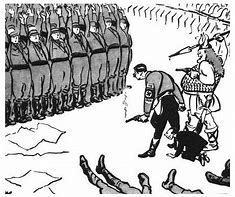 19th August 1934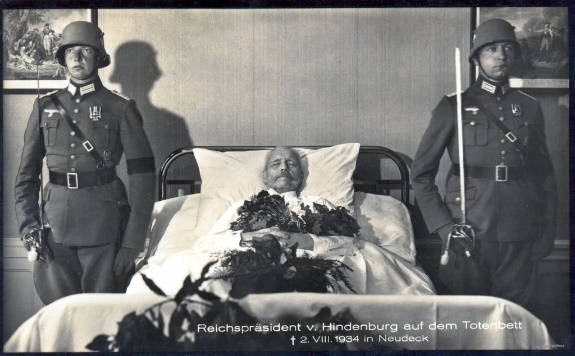 Before:After:1939-19421942-1945RationingEvacuation/bombingWomenPropagandaWar effortYaltaPotsdam